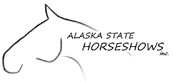         ASH    Rule    Change    Proposal    Form    Please fill out this form and mail to: ASH PO Box 111924  Anchorage, Alaska 99511, or e-­‐mail to ash.president@gmail.com .  Proposals are due October 1st.   Please check the box of the appropriate committee for the rule change   Dressage  	 Hunter/Hunt Seat Equitation  	 Jumper  	  Pony/Games/Pleasure  	 Saddle Seat/Driving/Halter 	Western  	x  General Rule Change Current Rule Title:Is this proposal changing a rule that was approved within the last two years?       	 Yes 	x No Proposed Change (choose one):   Add new rule       Delete existing rule      x Change existing text      Housekeeping Change (typographical error, word missing, etc.) Please state change CHAPTER VIII - ASH ANNUAL AWARDS PROGRAMPurpose of Program ASH offers annual awards in numerous divisions.  The purpose of these awards is to encourage participation in ASH-recognized competitions.  ASH in no way implies that the recipients of these awards are the best in their respective divisions (although they may well be), but certifies that these horses and riders are properly recorded for competition purposes and, in accordance with the methods herein described have won their respective divisions. Eligibility Only current members of ASH may record as owner/lessee or rider for ASH Annual Awards.  An official written (full) lease of a horse shall be construed as bona fide ownership.  To be official, a copy of the lease must be presented to ASH with the recording form as described below. Points will be credited by ASH to a horse or pony whose ownership is in the immediate family. For instance, if John Doe technically owns said horse, but Mary Doe (daughter) is a member of ASH and has recorded said horse with ASH, and if Mary Doe is the person showing the horse, then points will be credited because ownership is in the immediate family of the individual showing the horse or pony. Only horses or exhibitors properly recorded with ASH are eligible for the ASH Annual Awards Program.  No points will be credited in any division unless the horse, pony, or rider is recorded.  A horse/pony may be recorded under the name of a farm, stable, corporation or any other "organization," provided such "organization" is a member of ASH and a membership fee has been paid.  At least one owner of such "organization" must be an ASH member. All horses, ponies, and riders must be shown under the exact name recorded with ASH for points to count. Recording of horse/pony and/or rider may be done by completing the Official ASH Recording Form.  USEF horse identification numbers must be provided. Official forms are available from the ASH Recording and Membership Chair, ASH HSCC, Show Management, and designated distribution points.  All recordings and membership forms for the owner and/or equitation rider must be sent by U.S. mail and postmarked one day prior to the date of the class in which they are to count.  ASH will retain membership and recording forms for a period of at least one year after the close of a current competition year.Annual recording fees will be a minimum of $40 per division and $50 per medal division.    If using the Record at Show Form, the minimum annual recording fee is $45 per division and $60 per medal division. Horses and/or ponies must be shown under the exact name recorded with ASH in order for points to be credited to them. Riders must show under the exact name recorded with ASH in order for their points to be credited.   All recording deposits must either be postmarked by August 1 of the current competition year or a join at show form must be completed the day prior to the ADA Biggest Event (Dressage Divisions) or Alaska Hunter/Jumper Association horse show.  Pledge forms for dressage will be available at the ADA Biggest Event and due the last day of that horse show by 5 p.m.  Pledge forms for all other divisions will be available at the AHJA Horse Show and are due the last day of that horse show by 5 p.m.Divisions are termed funded and ribbons only.  Funded divisions are those that have received $250 ($350 for medals) in recordings and/or pledges by August 1.   A division with two recordings will need $200 to be funded.  A division with one recording will need $125 to be funded.   Ribbons only divisions are those that have not received $250 ($350 for medals), $200 for divisions with two recordings or $125 for divisions with one recording.  In divisions with over funding, the extra money will be used to fund other divisions within that category.  These monies will be disbursed at the discretion of the ASH Board.  The recording deposits will be applied for division costs for division awards.   Medal divisions will have a set cost of $350.  Performance and equitation division costs are calculated as follows:Championship Prize $100Reserve Championship Prize $75Ribbons per placing $25After points are finalized October 15 (20th for dressage), for divisions in which the division deposits do not meet the division total costs, riders earning a ribbon will be billed for the remaining costs.   If a member does not pay their portion of the division cost by December 1, 2017, they will not receive their prize at the ASH Annual Award Banquet, and will not be eligible for the ASH annual award program until their bill is paid.Examples:A division has 3 division deposits which total $120.  However, only two people earned points in the division, so the total cost for awards is $225.  So the remaining $105 is split among the two members earning points, and their bill will be $52.5 each.A division has 3 riders, the division has $120 in deposits.  However it has $250 in costs.  That leaves a balance of $130 which split between 3 riders is an additional $43 per person.A division has 7 riders, all have earned points, the division has $280 in deposits.  The division is equitation and awards through 6th place.  The cost of the division is $350.  Each member earning a ribbon is billed an additional $11.67.Divisions in which Awards are Offered/Determination of Winners Please see division specifications for calculation of points.Ties will be handled in the following manner:  If there is a tie, the tied individuals/horses will be awarded the appropriate points.  The subsequent places (points) awarded will be knocked down one place.  For example if there is a tie for first, points for first place will be awarded to those tied and then third through fifth place points will be given.  If there are three individuals/horses tied for third place, the points would be presented as follows:  First place points, second place points, third place points, third place points, third place points and no other awards. For the Hunter and Hunter Seat Equitation Divisions, points will be awarded in accordance with the procedure used by USEF in determining zone awards for hunters, USEF Rule Book, except show championships are not counted, points are awarded based on the number in each individual class, and points are awarded for less than three participants.For the Jumper Divisions, points will be awarded in accordance with the procedure used by USEF for determining zone awards for children's/adult amateur jumpers, USEF Rule Book, except points will be awarded for less than three participants, and that the number is determined by the number entered in each individual class.  Except as described above within specific divisions, division winners will be those horses/ponies or exhibitors accumulating the most total points throughout the show year. Awards/Presentations Funded DivisionsFunded divisions are those that have received $250 ($350 for medals) in recordings and/or pledges by August 1.   A division with two recordings will need $200 to be funded.  A division with one recording will need $125 to be funded.   In divisions with over funding, the extra money will be used to fund other divisions within that category.  These monies will be disbursed at the discretion of the ASH Board.Please see Eligibility(above) for explanation on how division deposits are applied to division costs.Halter, Performance, and Gymkhana (judged on horse/pony): (1) The champion receives a monogrammed sheet or blanket and a championship ribbon. (2) The reserve champion receives an award chosen by the ASH Board of Directors and a reserve championship ribbon. (3) Third through fifth place receive ribbons. (4) Ties will be handled in the following manner:  If there is a tie, the tied individuals will be awarded the appropriate prize.  The subsequent places awarded will be knocked down one place.  For example if there is a tie for champion, two champion awards will be presented and then third through fifth place ribbons will be given.  If there are three people tied for third place, the awards would be presented as follows:  Champion, Reserve Champion, Third, Third, Third and no other awards. Showmanship, Equitation, and Competition Rider (judged on rider): (1) The champion receives an engraved or monogrammed item for the rider, and a championship ribbon.(2) The reserve champion receives an engraved or monogrammed item for the rider, and a reserve championship ribbon. (3) Third through sixth place receive ribbons.  (4) Ties will be handled in the following manner:  If there is a tie, the tied individuals will be awarded the appropriate prize.  The subsequent places awarded will be knocked down one place.  For example if there is a tie for champion, two champion awards will be presented and then third through sixth place ribbons will be given.  If there are three people tied for third place, the awards would be presented as follows:  Champion, Reserve Champion, Third, Third, Third, Sixth and no other awards. Medal Awards (1) ASH Hunter Seat Medal Finals:  A wool cooler in the Alaska state colors: blue and yellow; perpetual trophy; and ribbon will be awarded to the winner of the ASH Hunter Seat Medal Final Class.  The name of the winning contestant of the Medal Finals shall be engraved upon a perpetual trophy, which shall remain the property of ASH.  The winner may hold the trophy until ten days prior to the next ASH Hunter Seal Medal Final competition, at which time the winner must return it to ASH. (2) ASH Dressage Medal:  A wool cooler in the Alaska state colors: blue and yellow, perpetual trophy and ribbon will be awarded to the winner.   The name of the winning contestant shall be engraved upon a perpetual trophy, which shall remain the property of ASH.  (3) ASH Horsemanship Medal:  An Irish knit wool cooler or comparable award and ribbon will be awarded to the winner. Special Awards (1) Maynard Smith Award:  The winner receives an award chosen by the ASH Board of Directors. (2) Junior Sportsmanship Award:  The winner receives an award chosen by the ASH Board of Directors. Ribbons Only DivisionsRibbons only divisions are those that have not received $250 ($350 for medals) in recordings.    These divisions are not fully funded by August 1 of the competition year.Halter, Performance, and Gymkhana (judged on horse/pony): (1) Championship, reserve championship, and third through fifth place ribbons will be awarded. (2) Ties will be handled in the following manner:  If there is a tie, the tied individuals will be awarded the appropriate ribbon.  The subsequent places awarded will be knocked down one place.  For example if there is a tie for champion, two champion ribbons will be presented and then third through fifth place ribbons will be given.  If there are three people tied for third place, the awards would be presented as follows:  Champion, Reserve Champion, Third, Third, Third and no other awards. Showmanship, Equitation, and Competition Rider (judged on rider): (1) Championship, reserve championship, and third through sixth place ribbons will be awarded. (2) Ties will be handled in the following manner:  If there is a tie, the tied individuals will be awarded the appropriate ribbon.  The subsequent places awarded will be knocked down one place.  For example if there is a tie for champion, two champion ribbons will be presented and then third through sixth place ribbons will be given.  If there are three people tied for third place, the awards would be presented as follows:  Champion, Reserve Champion, Third, Third, Third, Sixth and no other awards. Banquet and Presentation of Awards The ASH Annual Awards Banquet will be held in January. Division Maintenance Establishing a New Division To add a new division to the Annual Awards Program, the following must be submitted to the ASH Board of Directors by January 1st for consideration. a. A record, if any, showing that the type of classes in the proposed new division has been successfully offered during the recent show season (including the number and frequency of classes and number of entries in the classes). b. A list of at least five persons interested in the proposed new division and planning to show in that division. c. A check for $250 ($350 for a medal) for a fully funded division, or $75 for a ribbons only division.Dropping an ASH Division An ASH awards division may be dropped from the Annual Awards Program if an award has not been awarded for two consecutive years.Combining ASH Divisions After the competition season, the ASH Board will review all divisions.  If one complementary division is in danger of being dropped, the affected complementary division may be combined into one division at the discretion of the Board.Splitting an ASH Division In order to split an existing division into complementary divisions and thus qualify for eligible division status, it is necessary to have results previous year to consider the need for splitting the division.   If there are a minimum of three classes held in the competition year with a minimum of eight entries, the division may be split into complementary division at the discretion of the Board. Intent of Proposal –the “why” as to the need for the rule change: It is the cleanest way to have divisions fully funded.  In the past they were funded the year prior and members knew going into the show season which divisions were fully funded.  We changed to another format which cost us this “funding reserve” money, so for years we have been scrambling to fund divisions at the end of the year.  This is just cleaner. Member Name:     	Dana Eaton	  	  	  	  	  	  	  	 Signature of Member:  	  Dana Eaton  	  	  	  	Date Submitted:     10/1/17  	  	 